Coole Typen und fluffige Vögel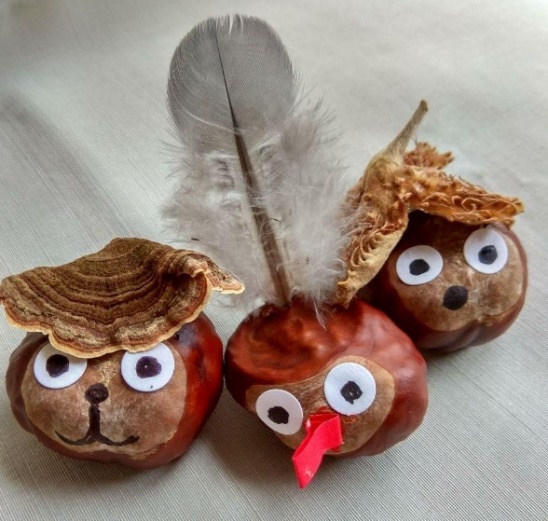 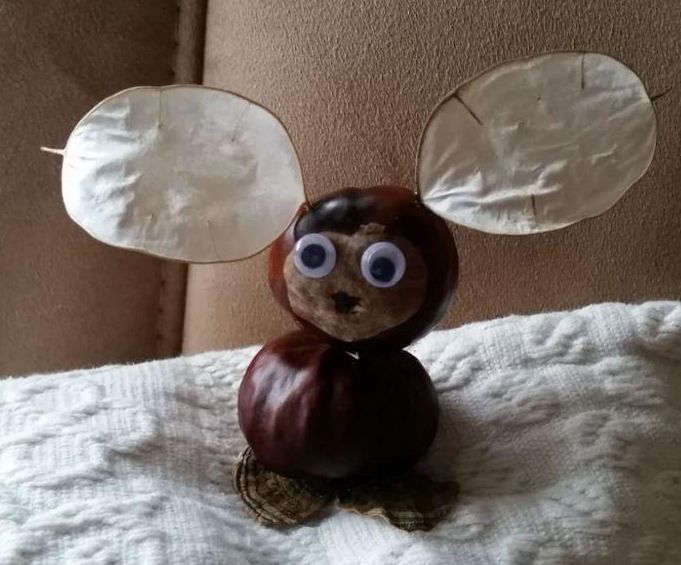 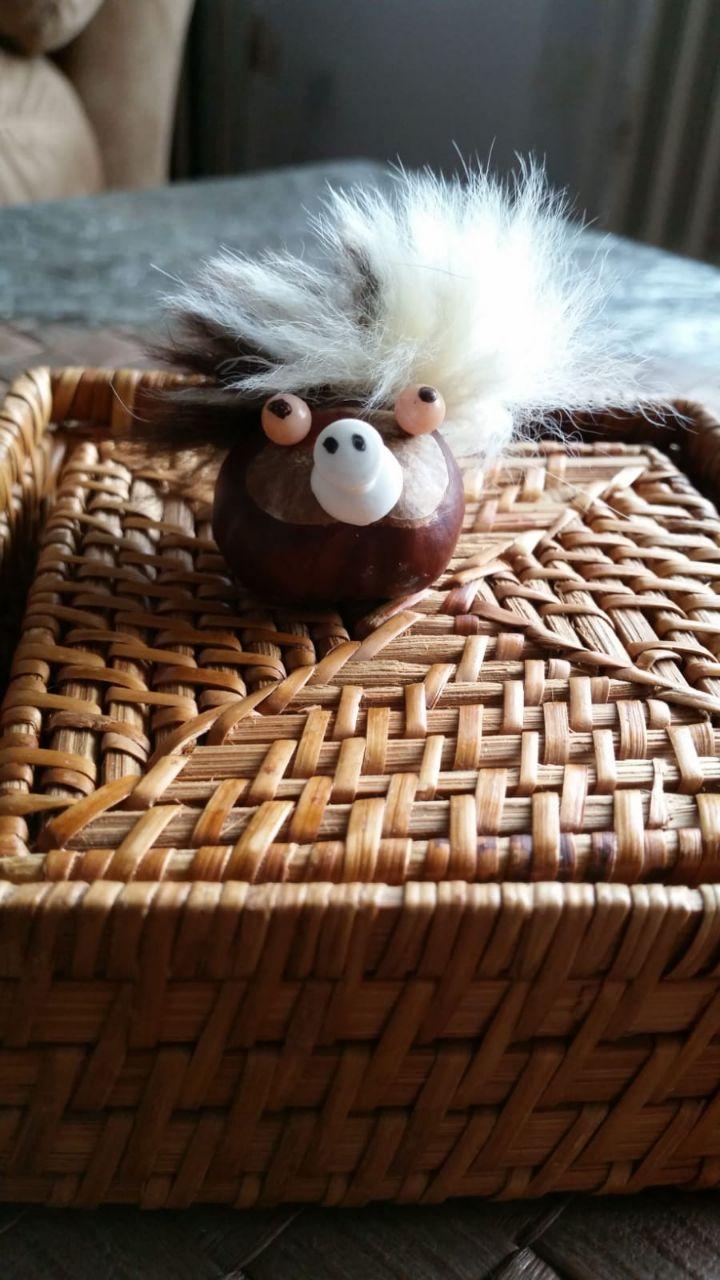 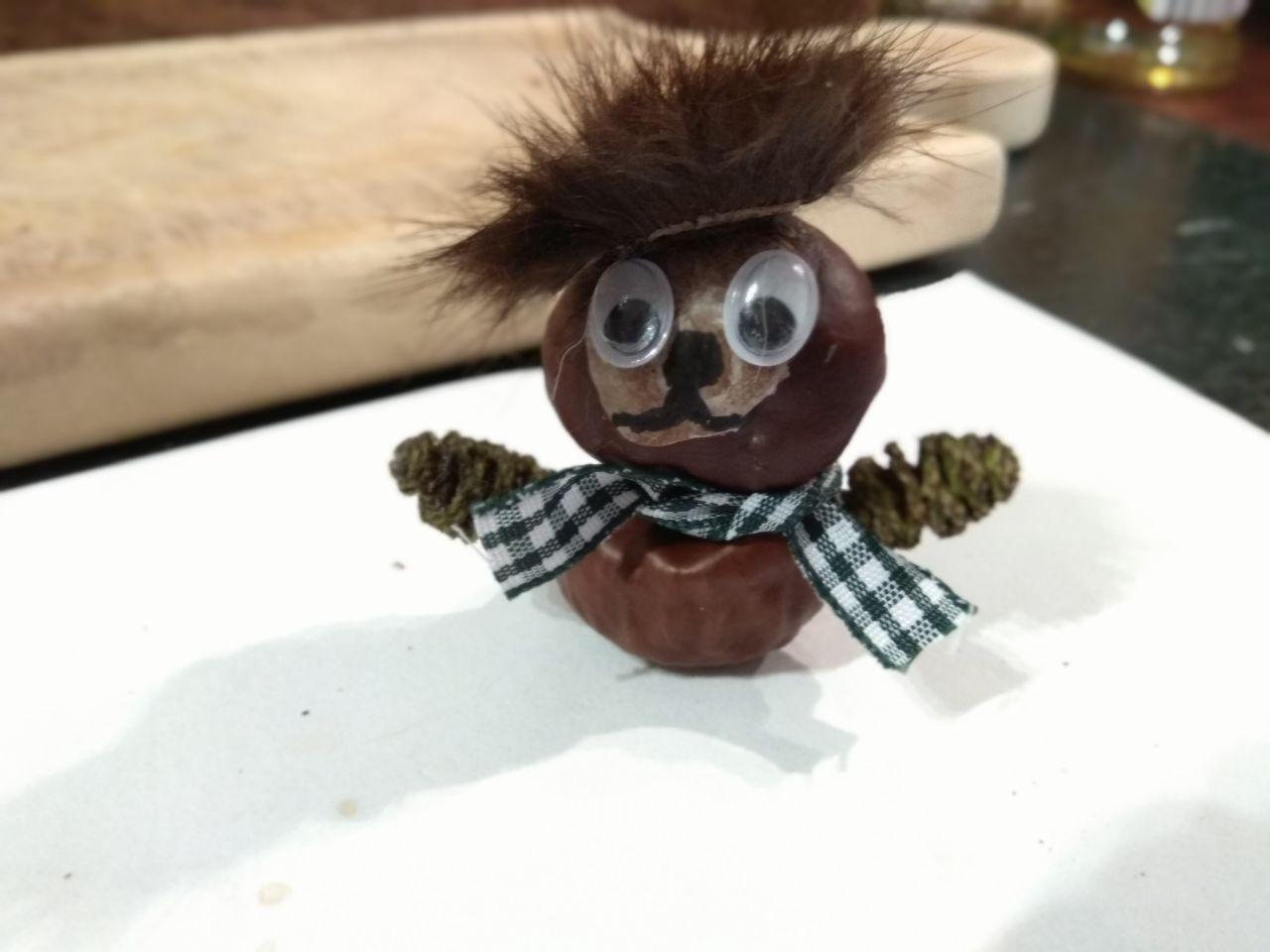 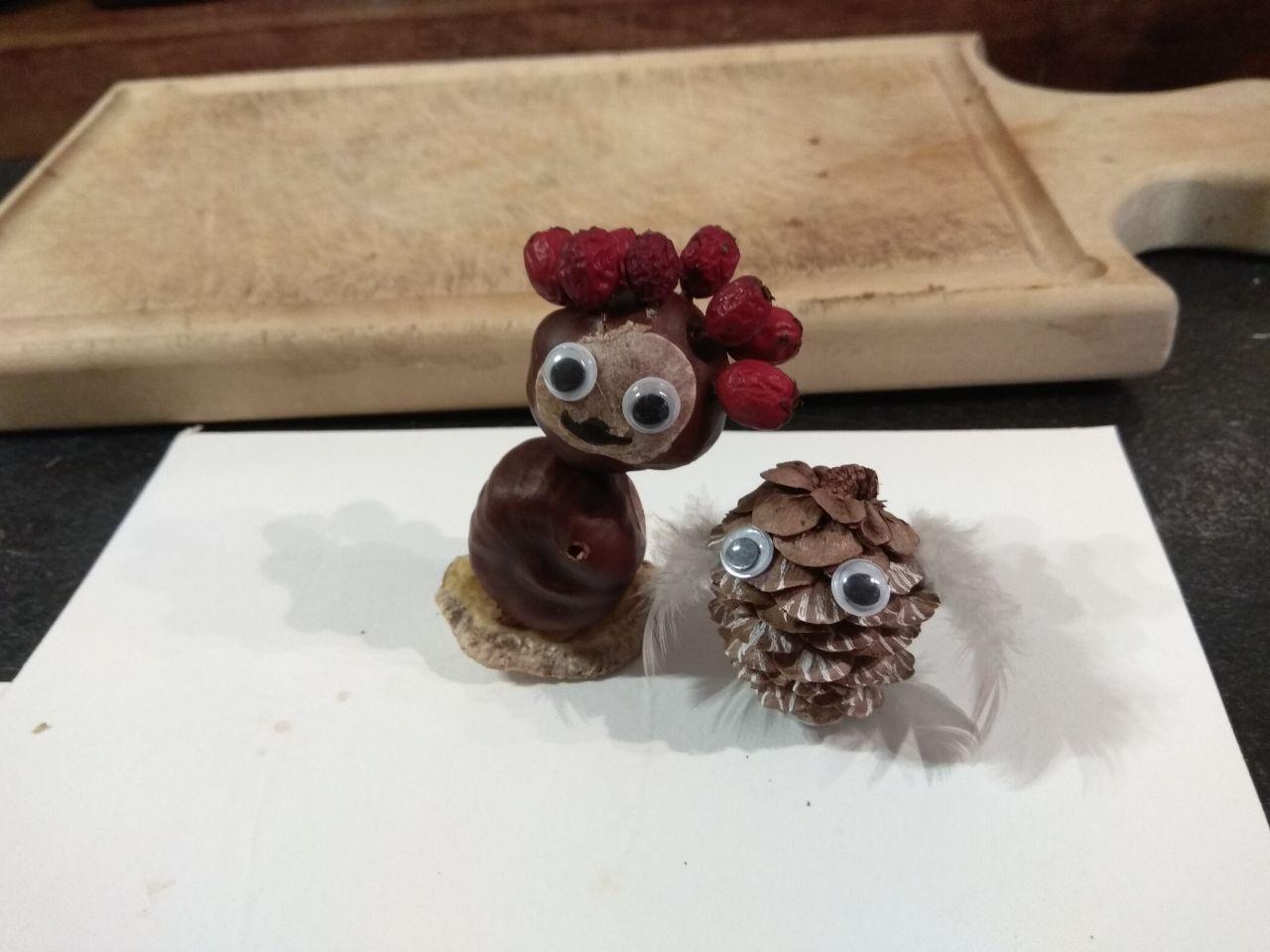 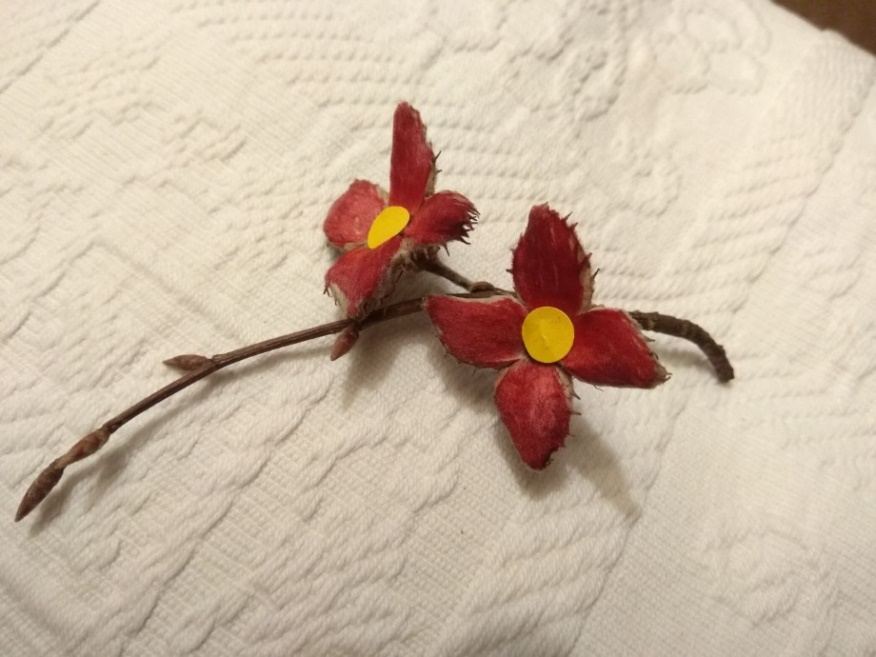 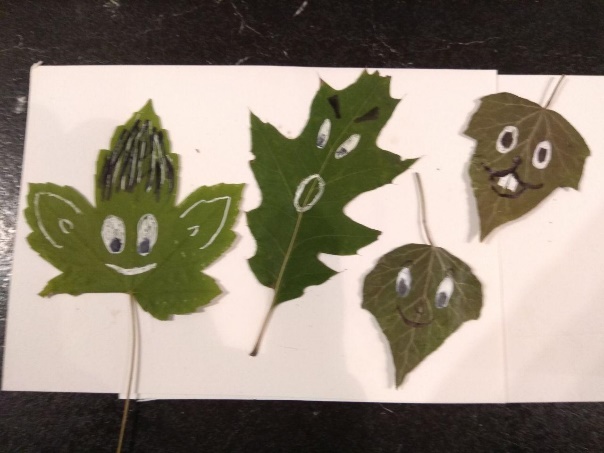 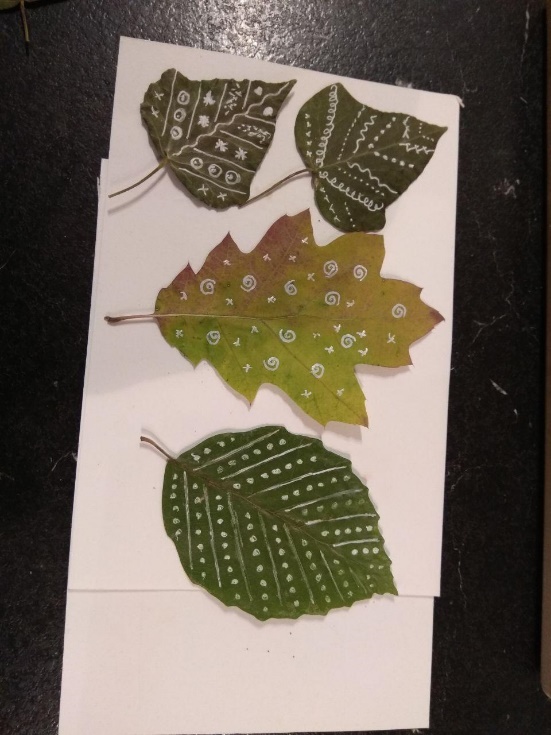 Du kannst ein Rindenstück als Ausstellungsfläche für deine Kunstwerke benutzen. Am besten halten sie mit Klebepads oder Knete.Du hast bestimmt noch viele andere Ideen, was man aus Kastanien und Zapfen basteln kann. Lass deine Fantasie spielen!